MINISTRY MOMENTS                                                           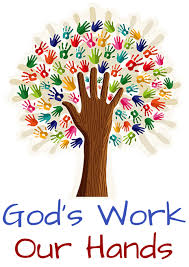 Name:_____________________________________ Date_______________________________________Location where Ministry Moment took place:_____________________________Question: "What is Christian ministry?"

Answer: "Ministry" is from the Greek word diakoneo, meaning "to serve".   In the New Testament, ministry is seen as service to God and to other people in God’s name. Jesus provided the pattern for Christian ministry—Jesus came, not to receive service, but to give it (see Matthew 20:28; Mark 10:45; John 13:1-17).  Ministry Moments are the times when you serve others.   PLEASE ANSWER THE FOLLOWING QUESTIONS:Explain how the ministry moment took place.   What was the ministry?What did you like best about this ministry moment?What did you like least about this ministry moment?What are two or three words you can use to describe how you feel about this ministry moment?What, if anything, will you do differently at home because of the experience from today? (over)One thing I learned about God from my ministry moment today is:A question I have for Pastor Julie or my family about my ministry moment is:Parent Signature______________________________________________________________Pastor Julie’s Response:  Ministry Moment #_________________